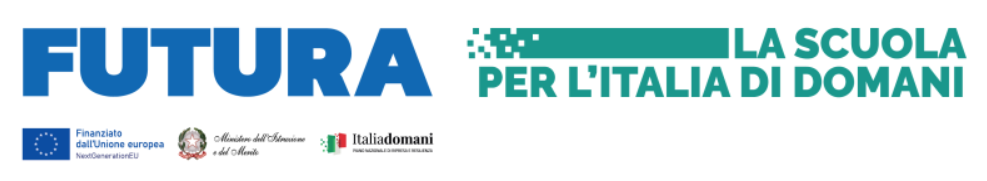 Al Dirigente Scolastico /RUPIC “Emilio Bianco” – Montalto UffugoSedeALLEGATO APIANO NAZIONALE DI RIPRESA E RESILIENZA MISSIONE 4: STRUZIONE E RICERCA Componente 1 – Potenziamento dell’offerta dei servizi di istruzione: dagli asili nido alle Università Investimento 3.1: Nuove competenze e nuovi linguaggi - Azioni di potenziamento delle competenze STEM e multilinguistiche (D.M. 65/2023)Identificativo progetto: M4C1I3.1-2023-1143-P-30985Titolo Progetto: La Scuola OrientaCodice C.U.P: J84D23003290006
 ISTANZA DI PARTECIPAZIONE IN QUALITÀ DI COMPONENTEGRUPPO DI LAVORO PER L’ORIENTAMENTO E IL TUTORAGGIO PER LE STEM (INTERVENTO A) GRUPPO DI LAVORO PER IL MULTILINGUISMO (INTERVENTO B)Il/la sottoscritto/a_____________________________________________________________nato/a a _______________________________________________ il ____________________codice fiscale |__|__|__|__|__|__|__|__|__|__|__|__|__|__|__|__|residente a ___________________________via_____________________________________recapito tel. _____________________________ recapito cell. _____________________indirizzo E-Mail _______________________________indirizzo PEC______________________________in servizio presso ______________________________ con la qualifica di __________________CHIEDEDi partecipare alla selezione per l’attribuzione dell’incarico di COMPONENTE DEL GRUPPO DI LAVORO relativamente al progetto di cui in oggetto □ GRUPPO DI LAVORO PER L’ORIENTAMENTO E IL TUTORAGGIO PER LE STEM (INTERVENTO A) □GRUPPO DI LAVORO PER IL MULTILINGUISMO (INTERVENTO B)A tal fine, consapevole della responsabilità penale e della decadenza da eventuali benefici acquisiti. Nel caso di dichiarazioni mendaci, dichiara sotto la propria responsabilità quanto segue:di aver preso visione delle condizioni previste dall’avvisodi essere in godimento dei diritti politicidi non aver subito condanne penali ovvero di avere i seguenti provvedimenti penali__________________________________________________________________di non avere procedimenti penali pendenti, ovvero di avere i seguenti procedimenti penali pendenti: __________________________________________________________________di impegnarsi a documentare puntualmente tutta l’attività svoltadi essere disponibile ad adattarsi al calendario definito dal Gruppo Operativo di Pianodi non essere in alcuna delle condizioni di incompatibilità con l’incarico previsti dalla norma vigentedi avere la competenza informatica l’uso della piattaforma on line “Gestione progetti PNRR”Data___________________ firma_____________________________________________Si allega alla presente Documento di identità in fotocopiaAllegato B (griglia di valutazione)Curriculum Vitae sottoscritto con firma autografaDichiarazione di incompatibilitàN.B.: La domanda priva degli allegati e non firmati non verrà presa in considerazioneDICHIARAZIONI AGGIUNTIVEIl/la sottoscritto/a, AI SENSI DEGLI ART. 46 E 47 DEL DPR 28.12.2000 N. 445, CONSAPEVOLE DELLA RESPONSABILITA' PENALE CUI PUO’ ANDARE INCONTRO IN CASO DI AFFERMAZIONI MENDACI AI SENSI DELL'ART. 76 DEL MEDESIMO DPR 445/2000 DICHIARA DI AVERE LA NECESSARIA CONOSCENZA DELLA PIATTAFORMA PNRR E DI QUANT’ALTRO OCCORRENTE PER SVOLGERE CON CORRETTEZZA TEMPESTIVITA’ ED EFFICACIA I COMPITI INERENTI ALLA FIGURA PROFESSIONALE PER LA QUALE SI PARTECIPA OVVERO DI ACQUISIRLA NEI TEMPI PREVISTI DALL’INCARICOData___________________ firma____________________________________________Il/la sottoscritto/a, ai sensi della legge 196/03, autorizza e alle successive modifiche e integrazioni GDPR 679/2016, autorizza l’istituto Comprensivo “Emilio Bianco” Montalto Uffugo Via Borsellino snc Montalto Uffugo (CS) al trattamento dei dati contenuti nella presente autocertificazione esclusivamente nell’ambito e per i fini istituzionali della Pubblica AmministrazioneData___________________ firma____________________________________________Data___________________ firma____________________________________________ GRIGLIA DI VALUTAZIONE DEI TITOLI PER COMPONENTI DEL GRUPPO DI LAVORO  GRIGLIA DI VALUTAZIONE DEI TITOLI PER COMPONENTI DEL GRUPPO DI LAVORO  GRIGLIA DI VALUTAZIONE DEI TITOLI PER COMPONENTI DEL GRUPPO DI LAVORO  GRIGLIA DI VALUTAZIONE DEI TITOLI PER COMPONENTI DEL GRUPPO DI LAVORO  GRIGLIA DI VALUTAZIONE DEI TITOLI PER COMPONENTI DEL GRUPPO DI LAVORO ISTRUZIONE E FORMAZIONE ISTRUZIONE E FORMAZIONE Riferimento pagina  C.V.A cura del candidatoA cura della commissioneLaurea Magistrale o vecchio ordinamentoLaurea con 110/110 e lode                        Punti 15Laurea con 110/110                                   Punti 12Laurea con 105-109/110                            Punti 10Laurea con 100-104/110                            Punti 8Laurea con 95-99/110                                Punti 6 Laurea con 90-94/110                                Punti 4Punti maxLaurea Magistrale o vecchio ordinamentoLaurea con 110/110 e lode                        Punti 15Laurea con 110/110                                   Punti 12Laurea con 105-109/110                            Punti 10Laurea con 100-104/110                            Punti 8Laurea con 95-99/110                                Punti 6 Laurea con 90-94/110                                Punti 415 Laurea Triennale (da valutare solo se non costituisce accesso alla laurea magistrale)5Diploma di scuola secondaria di primo grado (da valutare in mancanza di laurea)3COMPETENZE CERTIFICATECOMPETENZE CERTIFICATEFrequenza di corsi specifici organizzati da Ministero, USR, Ambito Territoriale, Istituto Scolastico, ente esterno(verranno valutati max 5 corsi con 2 punti cadauno) 10ESPERIENZE NEL CAMPOESPERIENZE NEL CAMPOComponente di gruppi di lavoro anche esterni alla scuola per il coordinamento di attività formative rientranti nel PNRR(verranno valutati max 5 esperienze con 2 punti cadauno)10 Supporto alla gestione e/o referente della valutazione nei progetti finanziati da fondi europei (verranno valutati max 5 esperienze con 2 punti cadauno)10 Tutor nei progetti finanziati da Fondi Europei (verranno valutati max 5 esperienze con 2 punti cadauno)10 Competenze specifiche dell'argomento stem (documentate attraverso la partecipazione a corsi di formazione di min. 6 ore)(verranno valutati max 5 esperienze con 2 punti cadauno)10 competenze specifiche dell’argomento multilinguismo (documentate attraverso la partecipazione a corsi di formazione di min. 6 ore)(verranno valutati max 5 corsi con 2 punti cadauno)10Avere svolto il compito di esperto formatore in corsi STEM (verranno valutati max 5 corsi con 3 punti cadauno)15Avere svolto il compito di esperto formatore in corsi Multilinguismo(verranno valutati max 5 corsi con 3 punti cadauno)15TOTALE MAX                                                                                          113                                                                TOTALE MAX                                                                                          113                                                                